Dear Parent(s)/Carer(s),School Uniform Ordering Information.We have made some changes to improve the system for supplying school uniform.You can now order and pay for school uniform online from School Trends by following the link https://www.schooltrends.co.uk/uniform/TregonyCommunityPrimarySchoolTR25RPalternatively visit www.schooltrends.co.uk Simply go to the website address, then select ‘Find My School’ and follow the order instructions. There are no minimum order quantities and your uniform will be delivered directly to your chosen address. As well as our approved decorated school uniform, you are also able to order plain items such as trousers, skirts and shirts.Other ordering information including sizes, delivery information and the returns procedure is also available online.We hope you will find using this new service an improvement in our school uniform supply.Yours sincerely,Kate DouglassHeadteacher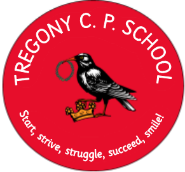 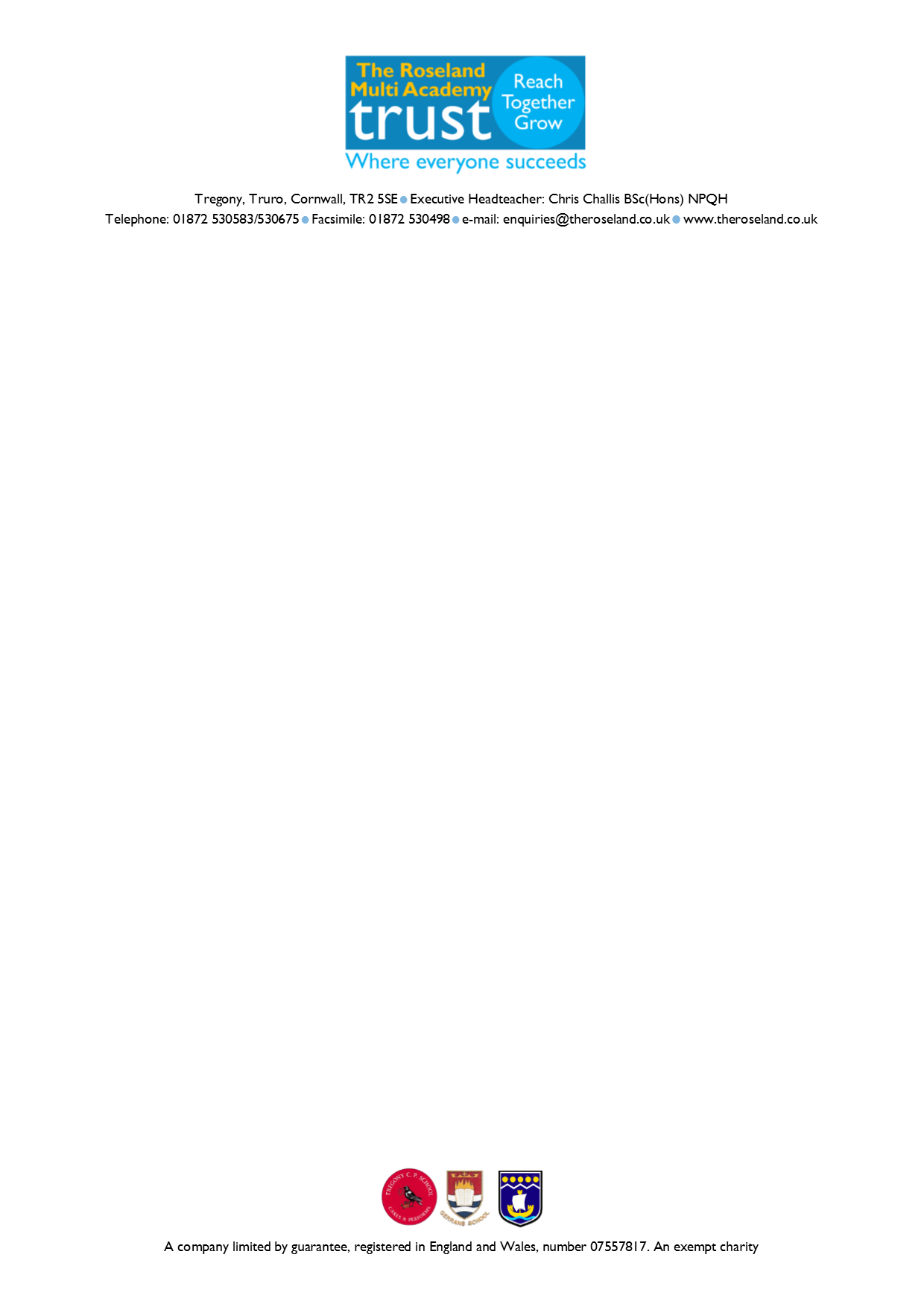 “Start, strive, struggle, succeed, smile!’“Start, strive, struggle, succeed, smile!’Tregony  C  P SchoolBack LaneTregonyTruroCornwallTR2 5RPPhone/Fax: 01872 530643 	 Email: secretary@tregony.cornwall.sch.ukwww.tregony.eschools.co.uk Head teacher: Mrs K Douglass                                       (1:1 BA Hons in Education)    6th November 2020